TRIO DIWAN				Fiche technique  	(dernière mise à jour le 5/12/2016)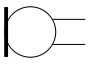 DescriptionNbreFourni par le trio DiwanA fournir par la salleINSTRUMENTSINSTRUMENTSINSTRUMENTSINSTRUMENTSGuitare accommodée + ampli1Marboula1Contrebasse1Gatam1Bolon1Set de tabla1PLATEAU & BACK LINEPLATEAU & BACK LINEPLATEAU & BACK LINEPLATEAU & BACK LINEEstrade 2x1x0,4 (mètres)1Tapis1Wedge avec independant mix1Pupitres5Stands guitare2Chaise sans accoudoir1SONORISATIONMicros SM 57 (reprise ampli)5Micros DPA2Boîte D.I. (reprise ampli ou guitare)2Micro grosse caisse1Micro overhead2Retours (indépendants si possible)3Console de mixage de préférence numérique (ex : Yamaha 01V96) ou analogique, mais avec un générateur d’effet type SPX 10001